Tvarohová vánočka50 dkg  polohrubé  mouky 12 dkg  cukr moučka25 dkg tvarohu ve  vaničce   (tučný je lepší)50 ml oleje3 vejce (+ 1 na potření)prášek do pečiva1 vanilkový cukrkůra z půlky citronurozinky a mandle dle chuti (cca 5 dkg každé)Tvaroh smícháme s vejci a olejem. Vmícháme postupně mouku a kypřící prášek, cukry, kůru, rozinky a mandle. Vypracujeme těsto, dohněteme na vále. Když je moc tuhé , zředíme mlékem.  Hned pleteme vánočku, potřeme vejcem, posypeme plátky mandlí a pečeme na 160 stupňů cca  45 minut.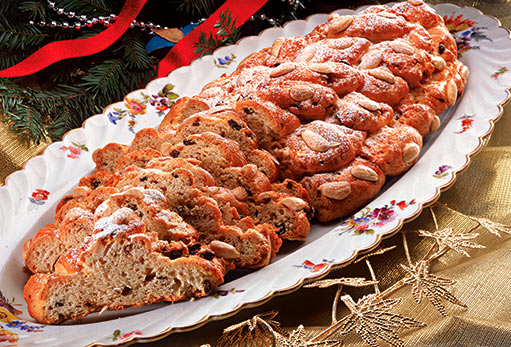 